ROMÂNIA 						 Anexa la Dispoziția  nr. …………………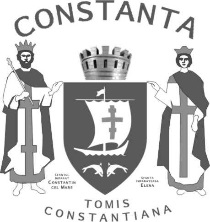 JUDEŢUL CONSTANŢAMUNICIPIUL CONSTANŢAPRIMAR			LOCATIILE PANOURILOR STRADALE ELECTORALEPRIMAR, Decebal Făgădău	Nr. crt.LOCATIAPANOURI(BUC.)POARTA NR. 2 - SCARA DE ACCES PORT 1B-DUL TOMIS – PARCUL TEATRUL OVIDIUS1B-DUL TOMIS – SEDIU PRIMARIA MUNICIPIULUI CONSTANTA1B-DUL TOMIS – SCUAR TOMIS II (SPITALUL JUDETEAN)1B-DUL LAPUSNEANU – CITY  PARK MALL1INTERSECTIA B-DUL AL.  LAPUSNEANU --  STATIA DE AUTOBUZ ZONA HOTEL DOBROGEA1B-DUL MAMAIA – DELFINARIU 1PIATA TOMIS NORD – COMPLEX  CIRESICA1B-DUL 1 DECEMBRIE  - STATIA DE AUTOBUZ DE  LA  HIPERMARKET „KAUFLAND”1B-DUL AL. LAPUSNEANU – CASA DE CULTURA 1B-DUL AL.  LAPUSNEANU – COMPLEX GULIVER1B-DUL AUREL VLAICU - COMPLEX COMERCIAL BLOC AV 23 – ZONA CET1GARA CFR - CAP LINIE AUTOBUZE1SOS. MANGALIEI – COMPLEX ABATOR 1B-DUL FERDINAND - STATIA DE AUTOBUZ TEATRUL NATIONAL1CARTIER PALAZU MARE – COMPLEX COMERCIAL UJECOOP1B-DUL TOMIS INTERSECTIA CU STR. BADEA CARTAN1STR. BRIZEI COLT CU STR. LIREI –  POARTA 61SOS. MANGALIEI INTERSECTIA CU STR. PANDURULUI 1B-DUL MAMAIA –UNIVERSITATEA OVIDIUS1B-DUL I.C.BRATIANU  INTERSECTIA CU STR. DEZROBIRII1BAZAR STEFANITA VODA ( ZONA BETOANE)1STR. ELIBERARII INTERSECTIA CU STR. DEZROBIRII1STR. STEFAN CEL MARE – ZONA TOMIS  MALL1STR. DEZROBIRII COLT CU STR. BABA NOVAC 1B-DUL AL. LAPUSNEANU – ZONA TROCADERO1STR. LILIACULUI – PIATA KM 4-51STR. BABA NOVAC – CARTIER LOCUINTE TINERI BN -URI1CARTIER PALAS – LICEUL AGRICOL1STATIUNEA MAMAIA – ZONA CAZINO1CARTIER TOMIS PLUS1INTERSECTIA STR. DUMBRAVENI CU STR. RECOLTEI –PALAZU MARE1TOTAL32